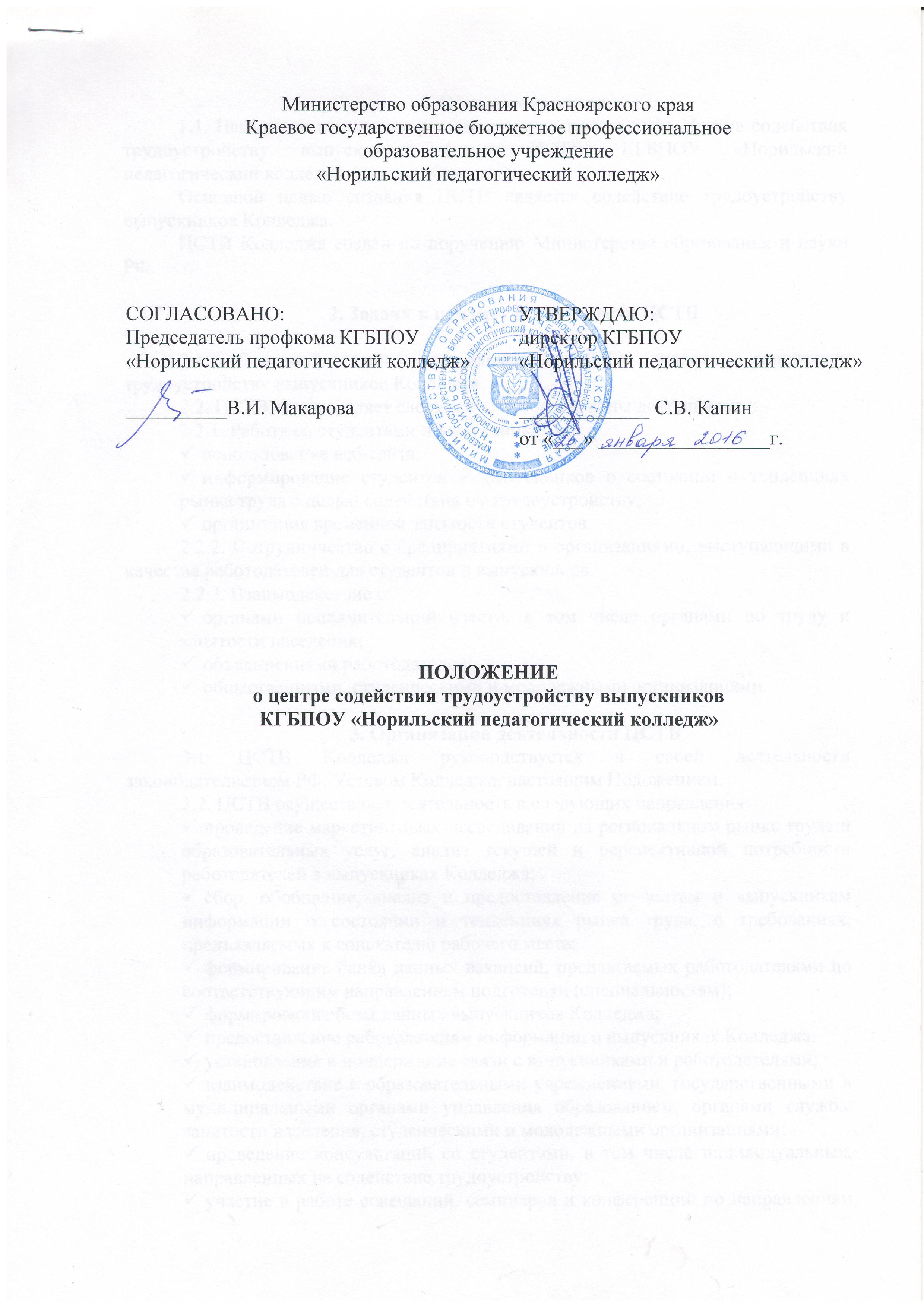 1. Общие положения1.1. Настоящее положение регламентирует деятельность Центра содействия трудоустройству выпускников (далее ЦСТВ) КГБПОУ «Норильский педагогический колледж» (далее – Колледж).Основной целью создания ЦСТВ является содействие трудоустройству выпускников Колледжа.ЦСТВ Колледжа создан по поручению Министерства образования и науки РФ. 2. Задачи и предмет деятельности ЦСТВ2.1. Основной целью деятельности ЦСТВ является содействие трудоустройству выпускников Колледжа.2.2. ЦСТВ осуществляет следующие основные виды деятельности:2.2.1. Работа со студентами и выпускниками.использование веб-сайта;информирование студентов и выпускников о состоянии и тенденциях рынка труда с целью содействия их трудоустройству;организация временной занятости студентов.2.2.2. Сотрудничество с предприятиями и организациями, выступающими в качестве работодателей для студентов и выпускников.2.2.3. Взаимодействие с:органами исполнительной власти, в том числе органами по труду и занятости населения;объединениями работодателей;общественными, студенческими и молодежными организациями.3. Организация деятельности ЦСТВ3.1 ЦСТВ Колледжа руководствуется в своей деятельности законодательством РФ, Уставом Колледжа, настоящим Положением.3.2. ЦСТВ осуществляет деятельность в следующих направления:проведение маркетинговых исследований на региональном рынке труда и образовательных услуг, анализ текущей и перспективной потребности работодателей в выпускниках Колледжа;сбор, обобщение, анализ и предоставление студентам и выпускникам информации о состоянии и тенденциях рынка труда, о требованиях, предъявляемых к соискателю рабочего места;формирование банка данных вакансий, предлагаемых работодателями по соответствующим направлениям подготовки (специальностям);формирование базы данных выпускников Колледжа;предоставление работодателям информации о выпускниках Колледжа;установление и поддержание связи с выпускниками и работодателями;взаимодействие с образовательными учреждениями, государственными и муниципальными органами управления образованием, органами службы занятости населения, студенческими и молодежными организациями;проведение консультаций со студентами, в том числе индивидуальных, направленных на содействие трудоустройству;участие в работе совещаний, семинаров и конференций по направлениям деятельности ЦСТВ;внесение предложений по корректировке учебных планов в соответствии с требованиями работодателей к уровню подготовки выпускника;ведение информационной и рекламной деятельности, направленной на профориентацию и содействие трудоустройству выпускников;размещение информации по трудоустройству на сайте Колледжа;повышение уровня конкурентоспособности студентов и выпускников, их информированности о состоянии и тенденциях рынка труда с целью обеспечения максимальной возможности их трудоустройства;анализ эффективности трудоустройства выпускников;проведение организационных мероприятий (ярмарок вакансий, встреч студентов с выпускниками Колледжа прошлых лет, встреч с работодателями и т.п.);введение страницы ЦСТВ на официальном сайте Колледжа в сети интернет;участие в реализации федеральных и региональных программ содействия занятости и трудоустройству молодежи.4. Состав ЦСТВСостав ЦСТВ: директор Колледжа, заместитель директора по учебной работе, заместитель директора по воспитательной работе, заведующие отделением, педагог-психолог, заведующие педагогической практикой.5. Управление ЦСТВ и контроль его деятельностиПредседателем ЦСТВ является директор Колледжа.Ликвидация и реорганизация ЦСТВ осуществляется приказом директора Колледжа.Принято:На заседании Педагогического СоветаКГБПОУ СПО «Норильский педагогический колледж»Протокол № ______от «____»_______________годаЛист внесения измененийНомеризмененияНомер и дата распорядительного документа о внесении измененийДата внесения измененияФИО лица, внесшего измененияПодпись